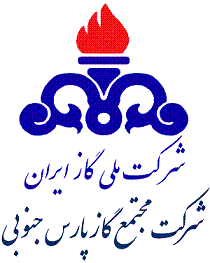 آگهي مناقصه عمومي يك مرحله‌اي  شماره: 2041/95 (تجديد)موضوع: احداث ساختمان مشترك اپراتوري واحدهاي 102 و 103 پالايشگاه دوم مجتمع گاز پارس جنوبيآگهي مناقصه عمومي يك مرحله‌اي  شماره: 2041/95 (تجديد)موضوع: احداث ساختمان مشترك اپراتوري واحدهاي 102 و 103 پالايشگاه دوم مجتمع گاز پارس جنوبياستان بوشهر، عسلويه، منطقه ويژه اقتصادي انرژي پارس، شركت مجتمع گاز پارس جنوبي، پالايشگاه دوم، ساختمان مديريت‌ پالايشگاه دوم، اتاق شماره 212، دفتر خدمات پيمان‌هاي پالايشگاه دومنام و نشاني مناقصه گزار10/07/1396آخرين مهلت اعلام آمادگي و تحويل رزومه متقاضيان شركت در مناقصه03/08/1396مهلت توزيع اسناد مناقصه به شركت‌هاي واجد صلاحيت21/08/1396مهلت تحويل پيشنهادات مالي توسط مناقصه‌گران23/08/1396تاريخ بازگشائي پيشنهادات ماليپس از اتمام مرحله ارزيابي صلاحيت‌،  به مبلغ 000/000/562 ريال به صورت تضامين قابل قبول وفق آئين‌نامه تضمين معاملات دولتي شماره 123402/ت50659هـ مورخ 22/09/94 هيأت وزيران و يا واريز نقدي به شماره حساب سيبا 0111112222005 بانک ملي ايران شعبه عسلويه به نام پالايشگاه دوم و ارائه فيش واريزينوع و مبلغ تضمين شركت در فرآيند ارجاع كارجهت كسب اطلاعات بيشتر  به آدرس‌هاي:  WWW.SPGC.IR(بخش مناقصات)، TENDER.BAZRASI.IR و IETS.MPORG.IR   مراجعه فرمائيد.جهت كسب اطلاعات بيشتر  به آدرس‌هاي:  WWW.SPGC.IR(بخش مناقصات)، TENDER.BAZRASI.IR و IETS.MPORG.IR   مراجعه فرمائيد.